FUNDAÇÃO UNIVERSIDADE FEDERAL DE RONDÔNIA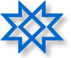 PRÓ-REITORIA DE PÓS-GRADUAÇÃO E PESQUISA – PROPESQPROGRAMA INSTITUCIONAL DE BOLSAS E TRABALHO VOLUNTÁRIO DE INICIAÇÃO CIENTÍFICA – PIBIC/UNIR/CNPqCOMUNICADO 	Aos participantes do PIBIC-2016/2017A Fundação Universidade Federal de Rondônia, por meio da Coordenadoria do Programa Institucional de Bolsas e Trabalho Voluntário de Iniciação Científica – PIBIC/PROPESQ, comunica que as datas de realização do XXVI Seminário Final do PIBIC, referente ao ciclo 2016/2017, precisaram ser novamente alteradas para adequação à agenda dos Consultores Externos e à disponibilidade de voos, nos termos descritos a seguir e no panfleto do evento, anexo:Campus de Porto Velho – 04 e 05 de outubro/2017;Campus de Rolim de Moura – 09 de outubro/2017;Campus de Presidente Médici – 10 de outubro/2017 (não sofreu alteração);Campus de Ji-Paraná – 11 de outubro/2017.As apresentações orais dos orientandos ocorrerão por meio de slides, com exposição de 10 (dez) minutos e 5 (cinco) minutos para responder aos questionamentos da Banca Examinadora. A programação completa, constando todos os horários de cada apresentação, será divulgada nas páginas eletrônicas do PIBIC e da UNIR no corrente mês.Salientamos que, por determinação do CNPq, é imprescindível a presença dos orientadores, orientandos e consultores internos e externos durante o Seminário Final do PIBIC. Ademais, solicitamos a compreensão de todos acerca do transtorno gerado em decorrência das alterações nas datas do evento em questão.Porto Velho, 14 de setembro de 2017.TAE Ms. Alex Santana CostaCoordenador do PIBIC/PROPESQPortaria n.º 1.044/GR/2013